PROIECT DE HOTARAREPrivind aprobarea transmiterii dreptului de administrare in favoarea judetului Cluj, asupra terenului in suprafata de 1602 mp, inscris in CF nr.50539, aferent obiectivului de investitii "Inchidere a  depozitelor neconforme de deseuri din judetul Cluj"Primarul Municipiului Dej, judetul Cluj;Avand in vedere : Adresa Consiliului Judetean Cluj nr.15397/07.05.2018 referitor la Închiderea depozitelor neconforme de deșeuri din județul Cluj-LOT nr.2-Dej si Câmpia Turzii;Referatul nr……………………..al Compartimentului Patrimoniu Public si Privat; Directiva nr.99/31/EC privind depozitarea deseurilor ;Calitatea Primariei Municipiului Dej de membru al Asociatiei de Dezvoltare Intercomunitare ECO – Metropolitan Cluj ;Documentul de pozitie privind modul de implementare a proiectului Sistem de Management Integrat al Deseurilor ;Aprobarea indicatorilor tehnico-economici din Studiul de Fezabilitate al proiectului Sistem de Management Integrat al Deseurilor ;Aprobarea cofinantarii proiectului Sistem de Management Integrat al Deseurilor ;Contractul de finantare al proiectului Sistem de Management Integrat al Deseurilor nr.133140 din 11.07.2011, incheiat intre Ministerul Mediului si Padurilor si Consiliul Judetean ClujIn temeiul prevederilor art.36 alin. 2 lit.c, alin.5 lit.a, art.123 alin.1 si art.45 alin.3 din legea 215/2001 privind administratia publica locala cu modificarile si completarile ulterioare , PROPUNE :Art.1. Se abroba transmiterea dreptului de administrare , in favoarea judetului Cluj, asupra terenului in suprafata de 1602 mp , inscris in CF nr. 50539, numar cadastral 50539, aferent obiectivului de investitii" Inchidere a depozitelor neconforme de deseuri din judetul Cluj, Rampa deseuri ecologice CETAN .Art.2. Cu ducerea la indeplinire a prevederilor prezentei hotarari , se incredinteaza primarul Municipiului Dej, prin Directia Tehnica si compartimentul Patrimoniu din cadrul primariei Municipiului Dej.Art.3. Prezenta hotarare , se comunica prin intermediul secretarului , in termenul prevazut de lege, Primarului Municipiului Dej, Directiei Tehnice, Compartimentului Patrimoniu, Asociatiei de Dezvoltare Intercomunitara ECO-METROPOLITAN Cluj , precum si Prefectului Judetului Cluj.PRIMAR                                                                       ing.MORAR COSTAN									 AVIZAT									SECRETAR								      Jr. Pop Cristina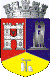 ROMÂNIAJUDEŢUL CLUJCONSILIUL LOCAL AL MUNICIPIULUI DEJStr. 1 Mai nr. 2, Tel.: 0264/211790*, Fax 0264/223260, E-mail: primaria@dej.ro